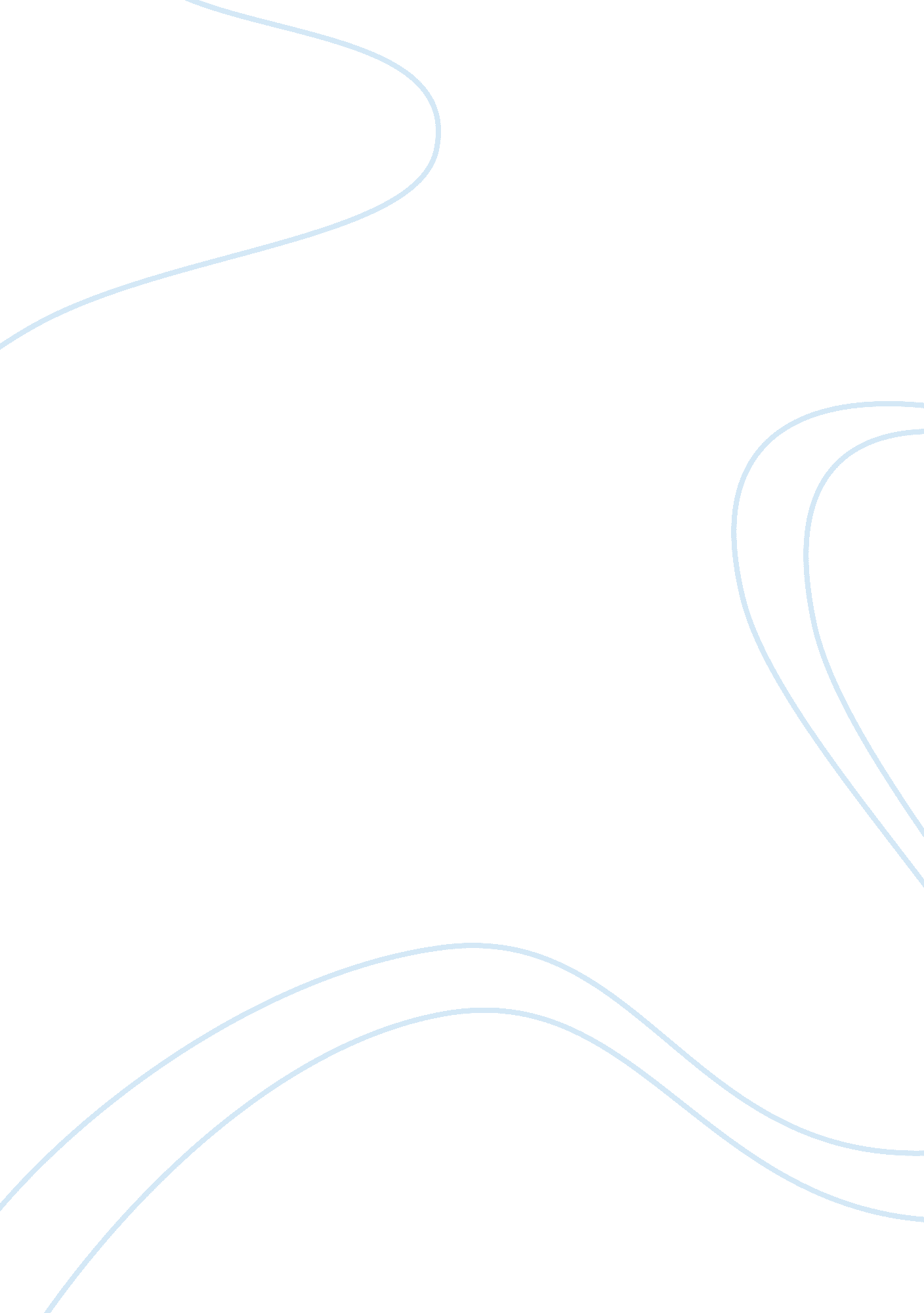 How does harry in steppenwolf overcome his plunge into negativityLiterature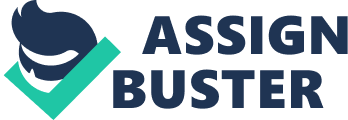 BUDGET OUTLINE   BUSINESS PROPOSAL Thesis: This is a decision to have a budget as a measure against having a proper plan of my spending and mitigate against unnecessary spending and impulse spending. The need for budgeting was compelled by the financial shortage that might lead to negligence of important aspects. 

I.     Introduction 
a).     The effects of setting up the budget and working on it strictly to steer the individual goal to meeting the desired goal and object. 
b) The actual translation and interpretation of the budget and its effects on the individual standard of living. 
II.     Background 
a)      The income and expenditure comparison in respect to the budgeted cost. 
b)   Argument for the benefit of a working within the budgeted figures. 
c)  How the budget will safeguard against external and internal aspects. 
d) The actual scope on how it will control the budget. 
III.   The decision making process on the actual budgetary concept. 
a) The need to have a clear cut between determine the reserve for investment and the income and expenses in order to 
b.   The effect of the actual budgetary process on the individual and the government and its ultimate effect either on long term or short term basis. 
c) The need for and against the budgetary 
VII.      Conclusion 
The importance of a budget report helps reduces household expenditure. It enables the budget holder to plan consistently without encountering the unexpected demerits that are associated with the financial processes like inflation It is important for an individual to actually plan for the for the income to enable the achievement of the goal, meet the obligation and avoid unnecessary upcoming financial difficulties that are associated with the budgetary process. 
https://www. youtube. com/watch? v= eHbpbGi7keg 
Works Cited 
Lloyd, Cynthia B. The Changing Transitions to Adulthood in Developing Countries: Selected Studies. Washington, D. C: National Academies Press, 2005. Internet resource. 
Miller, G T, and Scott Spoolman. Living in the Environment: Principles, Connections, and Solutions. Belmont, CA: Thomson Brooks/Cole, 2009. Print 